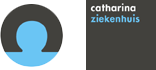 3e Regionale Refereeravond Geriatrie 2018Datum: 		Maandag  22 oktober 2018Tijd:			17.00-19.00 uurLocatie: 		Auditorium Catharina Ziekenhuis Onderwerp:	Advance care planningProgramma:vanaf  16.45        Ontvangst met broodjes, soep, koffie/thee17.00-17.15	Inleiding: Loes van Nuland-van Wolferen, klinisch geriater Elkerliek Ziekenhuis 						17.15-17.50 	Sjacky Cooijmans, ANIOS geriatrie Elkerliek Ziekenhuis:Advance care plannning in frail older adults: a cluster Randomized controlled trial. Overbeek et al. JAGS 201817.50-18.25	Janneke van Kempen, klinisch geriater Elkerliek Ziekenhuis:The importance of trust based relations and a holistic approach in advance care planning with people with dementia in primary care; a qualitative study. Tilburgs et al. BMC Geriatrics (2018) 18;18418.25-19.00 	Loes van Nuland-van Wolferen, klinisch geriater Elkerliek Ziekenhuis:	Effect of the PREPARE website vs an easy to read advance directive on ACP documentation and engagement among Veterans. A randomized clinical trial. Sudore et al. JAMA Internal Medicine 2017;177(8): 1102-0919.00			Sluiting 